Сумська міська радаВиконавчий комітетРІШЕННЯЗ метою уточнення та конкретизації деяких пунктів Положення про організацію роботи у сфері інформаційних технологій у виконавчих органах Сумської міської ради, керуючись частиною 1 статті 52 Закону України «Про місцеве самоврядування в Україні», виконавчий комітет Сумської міської радиВ И Р І Ш И В :1. Внести зміни до рішення Виконавчого комітету Сумської міської ради від 15.05.2018 № 285 «Про затвердження Положення про організацію роботи у сфері інформаційних технологій у виконавчих органах Сумської міської ради» (зі змінами), а саме:1.1. Викласти в новій редакції пункт 1.2. розділу 1 Додатку до рішення:«1.2. У даному Положенні наведені нижче терміни вживаються в таких значеннях:Витратні матеріали для друкуючого обладнання та оргтехніки – картриджі, тонери, туби, плівки, барабани, драм-юніти, ємності з чорнилами тощо, інші матеріали, необхідні для роботи друкуючого обладнання та оргтехніки.Друкуюче обладнання – принтери, багатофункціональні пристрої, копіювальні апарати, розмножувальна техніка тощо.Інформатизація – сукупність взаємопов'язаних організаційних, правових, політичних, соціально-економічних, науково-технічних, виробничих процесів, що спрямовані на створення умов для задоволення інформаційних потреб громадян та суспільства на основі створення,  розвитку і використання інформаційних систем, мереж, ресурсів та інформаційних технологій, які побудовані на  основі застосування сучасної обчислювальної та комунікаційної техніки.Інформаційний ресурс – організована сукупність інформації, що міститься на електронних носіях та включає бази даних, інші масиви інформації в інформаційних системах.Інформаційна система – система, яка здійснює автоматизовану обробку даних і до складу якої входять технічні засоби їх обробки, програмне забезпечення, методи і процедури обробки цих даних в Сумській міській раді.Інформаційна технологія – цілеспрямована організована сукупність інформаційних процесів з використанням  засобів обчислювальної техніки, що забезпечують високу швидкість  обробки даних, швидкий пошук інформації,  розосередження даних, доступ до джерел інформації незалежно від місця їх розташування.IT-послуга — спосіб надання цінності у сфері інформаційних технологій, яка надається одному або багатьом користувачам виконавчим органом Сумської міської ради з питань інформаційних технологій або іншим органом чи підприємством. ІТ-послуга базується на використанні інформаційних технологій і підтримує робочі процеси користувача.Комп’ютерна мережа Сумської міської ради – програмно-технічний комплекс, що забезпечує працездатність автоматизованої системи управління Сумської міської ради, доступ працівників виконавчих органів Сумської міської ради до інформаційних ресурсів Сумської міської ради і ресурсів всесвітньої комп'ютерної мережі Internet за допомогою комп'ютерних технологій, а також захист інформаційних ресурсів Сумської міської ради від несанкціонованих дій користувачів і порушників.Комп’ютерний парк виконавчих органів Сумської міської ради – автоматизовані робочі місця, клавіатури, комп’ютери, миші,  монітори, ноутбуки, планшети, системні блоки тощо, які використовуються посадовими особами виконавчих органів для виконання своїх прямих обов’язків на робочих місцях.Комп’ютерна техніка – автоматизовані робочі місця, джерела безперебійного живлення, друкуюче обладнання, клавіатури, комп’ютери, миші, монітори, ноутбуки, планшети, системні блоки, скануюче обладнання, фотоапарати тощо, інше комп’ютерне обладнання та приладдя, мережеве та серверне обладнання.Комп’ютерне обладнання та приладдя – накопичувачі, кабелі, перехідники, акустичні системи, системи відеозв’язку, веб-камери, проектори, презентаційні екрани, плати, системи кріплення комп’ютерного чи мультимедійного обладнання, адаптери, патч-корди, інтелектуальне обладнання, зарядні пристрої, пристрої живлення, пасивне мережеве обладнання та матеріали, мультимедійне обладнання тощо.Легалізація програмного забезпечення – приведення програмних продуктів, які використовуються у виконавчих органах Сумської міської ради, у відповідність із законами України та іншими нормативно-правовими актами, стандартами, нормами і правилами, що діють в Україні.Матеріали для обслуговування техніки – запасні частини, інструменти, витратні матеріали для обслуговування техніки, очищувачі тощо.Мережеве обладнання – комутатори, маршрутизатори, роутери, комутаційні та серверні шафи, мережеві екрани, точки доступу, телекомунікаційне обладнання тощо.Міська програма автоматизації – міська програма, затверджена рішенням Сумської міської ради, яка розроблена виконавчим органом Сумської міської ради з питань інформаційних технологій та в якій зазначено, що вона є Міською програмою автоматизації, та діє на період, в якому виникають дії за цим Положенням.Офісна техніка – друкуюче обладнання, скануюче обладнання, фотоапарати, шредери, знищувачі документів, ламінатори, електронні зшивачі, інтелектуальні пристрої тощо.Серверне обладнання – сервери, системи збереження даних, системи керування живленням, мережеві дискові сховища тощо.Сфера інформаційних технологій у Сумській міській раді – сукупність процесів та заходів, що здійснюються у виконавчих органах Сумської міської ради, яка включає в себе:- розроблення програмного забезпечення та створення технологій;- програмне забезпечення та сервіси на його основі; - комп’ютерну техніку, серверне та мережеве обладнання, апаратне забезпечення;- послуги в галузі інформаційних технологій (консалтинг, системна інтеграція, аутсорсинг, підтримка та обслуговування тощо);- телекомунікаційні послуги.»1.2. Викласти в новій редакції пункти 3.6, 3.7 розділу 3 Додатку до рішення:«3.6. З моменту передачі всієї наявної у виконавчих органах Сумської міської ради комп’ютерної техніки на баланс юридичній особі, до якої входить виконавчий орган Сумської міської ради з питань інформаційних технологій, всі договори, пов’язані зі сферою інформаційних технологій у Сумській міській раді (зокрема: обслуговування та підтримка інформаційних систем та сервісів, програмного забезпечення; ремонт та технічне обслуговування комп’ютерної техніки; модернізація комп’ютерної техніки, мережевого обладнання; придбання та заправка витратних матеріалів для друкуючого обладнання та оргтехніки; регенерація картриджів; придбання матеріалів для обслуговування техніки; монтаж та обслуговування комп’ютерних мереж у виконавчих органах тощо), укладаються від імені юридичної особи, до якої входить виконавчий орган Сумської міської ради з питань інформаційних технологій.3.7. До моменту передачі всієї наявної у виконавчих органах Сумської міської ради комп’ютерної техніки на баланс юридичній особі, до якої входить виконавчий орган Сумської міської ради з питань інформаційних технологій, договори, пов’язані зі сферою інформаційних технологій у Сумській міській раді (зокрема: обслуговування та підтримка інформаційних систем та сервісів, програмного забезпечення; ремонт та технічне обслуговування комп’ютерної техніки; модернізація комп’ютерної техніки, мережевого обладнання; придбання та заправка витратних матеріалів для друкуючого обладнання та оргтехніки; регенерація картриджів; придбання матеріалів для обслуговування техніки; монтаж та обслуговування комп’ютерних мереж у виконавчих органах тощо) від імені юридичної особи, до якої входить виконавчий орган Сумської міської ради з питань інформаційних технологій, укладаються відповідно до завдань Міської програми автоматизації.»2. Рішення Виконавчого комітету Сумської міської ради від 10.12.2019 № 712 «Про внесення змін до рішення виконавчого комітету Сумської міської ради від 15.05.2018 № 258 «Про затвердження Положення про організацію роботи у сфері інформаційних технологій у виконавчих органах Сумської міської ради, затвердженого» вважати таким, що втратило чинність.Міський голова								   О.М. ЛисенкоБєломар В.В. 701-570Розіслати: керівникам виконавчих органів Сумської міської радиЛИСТ УЗГОДЖЕННЯдо проекту рішення Виконавчого комітету Сумської міської ради«Про внесення змін до рішення Виконавчого комітету Сумської міської ради від 15.05.2018 № 285 «Про затвердження Положення про організацію роботи у сфері інформаційних технологій у виконавчих органах Сумської міської ради» зі змінами»Начальник відділу інформаційнихтехнологій та комп’ютерногозабезпечення Сумської міської ради			     В.В. БєломарНачальник відділу протокольної роботита контролю Сумської міської ради				     Л.В. МошаНачальник відділу бухгалтерськогообліку та звітності Сумської міської ради,головний бухгалтер						     О.А. КостенкоНачальник правового управлінняСумської міської ради						     О.В. ЧайченкоСекретар Сумської міської ради				      А.В. Баранов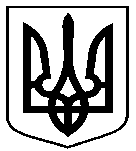 Проектоприлюднено«___» ________ 2020 р.від                                № Про внесення змін до рішення Виконавчого комітету Сумської міської ради від 15.05.2018 № 285 «Про затвердження Положення про організацію роботи у сфері інформаційних технологій у виконавчих органах Сумської міської ради» (зі змінами)